                     Département du Nord                                                                                                 REPUBLIQUE FRANCAISE         Arrondissement de DUNKERQUE     Canton de COUDEKERQUE BRANCHE	Communauté de Communes des Hauts de Flandre	                                    --------	                Commune de BIERNE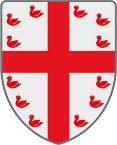 MEMBRES DE LA COMMISSION DE CONTROLE DES LISTES ELECTORALESCommune de moins de 1000 habitants et communes de 1000 habitants et plus composées selon l’Article L.19 VIICommuneCantonConseillerMunicipalDélégué deL’administrationDélégué duTribunal JudiciaireBIERNECOUDEKERQUE- BRANCHEChafik BIKRIAJulie SYGULA (suppléante)Dominique PUGETJean-Louis DEBAENST 5suppléant)Jacques MARSALBruno THERY (suppléant)